申込日：令和　　　　年　　　　月　　　　日IHEAT（アイヒート）研修専用申込書〈留意事項〉※IHEAT（アイヒート）研修を受講される方は、研修申込み前に　「秋田県IHEAT登録」　が必須になりますので、秋田県ホームページ「美の国あきたネット」にアクセスし登録を済ませて下さい。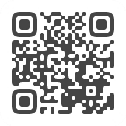 登録完了後、秋田県看護協会に郵送またはFAXでお申込みをして下さい。※個人情報の取り扱いについて…本研修申込みで得た個人情報は、研修会に伴う書類作成・発送等および申込時に承諾を得た事項の範囲を超えて個人情報を取り扱うことはございません。お申込み先：〒010-0874　秋田市千秋久保田町6-6　公益社団法人秋田県看護協会　事業部宛FAX:018-831-8023　お問合わせ　TEL：018-831-8020（事業部直通）ふりがなふりがな職種生年月日生年月日生年月日生年月日受講希望者名受講希望者名職種生年月日生年月日生年月日生年月日〈記入例〉　保健師□昭和□平成　　　年　　　　月　　　　日 　　　年　　　　月　　　　日 　　　年　　　　月　　　　日 勤務先：　　　　　　　　　　　　　　　勤務先電話番号（　　　　　　　　　　　　　　　　　）勤務先：　　　　　　　　　　　　　　　勤務先電話番号（　　　　　　　　　　　　　　　　　）勤務先：　　　　　　　　　　　　　　　勤務先電話番号（　　　　　　　　　　　　　　　　　）性　別男　　　□　女男　　　□　女男　　　□　女自宅住所〶※日中確実に連絡が取れる電話番号（　　　　　　　　　　　　　　　　　　　）〶※日中確実に連絡が取れる電話番号（　　　　　　　　　　　　　　　　　　　）〶※日中確実に連絡が取れる電話番号（　　　　　　　　　　　　　　　　　　　）〶※日中確実に連絡が取れる電話番号（　　　　　　　　　　　　　　　　　　　）〶※日中確実に連絡が取れる電話番号（　　　　　　　　　　　　　　　　　　　）〶※日中確実に連絡が取れる電話番号（　　　　　　　　　　　　　　　　　　　）□秋田県IHEAT登録が完了している　※上記QRコードより登録を済ませてください。□秋田県IHEAT登録が完了している　※上記QRコードより登録を済ませてください。□秋田県IHEAT登録が完了している　※上記QRコードより登録を済ませてください。□秋田県IHEAT登録が完了している　※上記QRコードより登録を済ませてください。□秋田県IHEAT登録が完了している　※上記QRコードより登録を済ませてください。□秋田県IHEAT登録が完了している　※上記QRコードより登録を済ませてください。□秋田県IHEAT登録が完了している　※上記QRコードより登録を済ませてください。研修申込みに関しての承諾　※ご承諾事項に☑をつけて下さい。研修申込みに関しての承諾　※ご承諾事項に☑をつけて下さい。研修申込みに関しての承諾　※ご承諾事項に☑をつけて下さい。研修申込みに関しての承諾　※ご承諾事項に☑をつけて下さい。研修申込みに関しての承諾　※ご承諾事項に☑をつけて下さい。研修申込みに関しての承諾　※ご承諾事項に☑をつけて下さい。研修申込みに関しての承諾　※ご承諾事項に☑をつけて下さい。秋田県行政の求めに応じて、修了者リストを提出することに同意します。秋田県および秋田市への情報提供に同意します。秋田県行政の求めに応じて、修了者リストを提出することに同意します。秋田県および秋田市への情報提供に同意します。秋田県行政の求めに応じて、修了者リストを提出することに同意します。秋田県および秋田市への情報提供に同意します。秋田県行政の求めに応じて、修了者リストを提出することに同意します。秋田県および秋田市への情報提供に同意します。秋田県行政の求めに応じて、修了者リストを提出することに同意します。秋田県および秋田市への情報提供に同意します。秋田県行政の求めに応じて、修了者リストを提出することに同意します。秋田県および秋田市への情報提供に同意します。秋田県行政の求めに応じて、修了者リストを提出することに同意します。秋田県および秋田市への情報提供に同意します。*お申込みは太枠内に　記入漏れがないようにすべて記載し、該当するところに☑をして下さい。生年月日のご記入はお間違えのないように、ご注意下さい。*申込み〆切は　令和6年1月22日（月）17：00必着　となります。*お申込みは太枠内に　記入漏れがないようにすべて記載し、該当するところに☑をして下さい。生年月日のご記入はお間違えのないように、ご注意下さい。*申込み〆切は　令和6年1月22日（月）17：00必着　となります。*お申込みは太枠内に　記入漏れがないようにすべて記載し、該当するところに☑をして下さい。生年月日のご記入はお間違えのないように、ご注意下さい。*申込み〆切は　令和6年1月22日（月）17：00必着　となります。*お申込みは太枠内に　記入漏れがないようにすべて記載し、該当するところに☑をして下さい。生年月日のご記入はお間違えのないように、ご注意下さい。*申込み〆切は　令和6年1月22日（月）17：00必着　となります。*お申込みは太枠内に　記入漏れがないようにすべて記載し、該当するところに☑をして下さい。生年月日のご記入はお間違えのないように、ご注意下さい。*申込み〆切は　令和6年1月22日（月）17：00必着　となります。受付日受付印